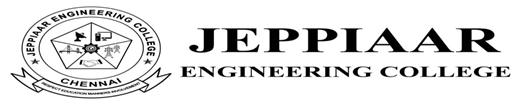 DEPARTMENT OF COMPUTER SCIENCE & ENGINEERINGCB3491CRYPTOGRAPHY AND CYBER SECURITYQuestion BankIII YEAR A & B /  BATCH : 2021 -25Vision of InstitutionTo build Jeppiaar Engineering College as an Institution of Academic Excellence in Technical education and Management education and to become a World Class University.Mission of InstitutionProgram Outcomes (POs)Vision of DepartmentTo emerge as a globally prominent department, developing ethical computer professionals,     innovators and entrepreneurs with academic excellence through quality education and research.Mission of DepartmentProgram Educational Objectives (PEOs)Program Specific Outcomes (PSOs)Students will be able toUNIT I INTRODUCTION TO SECURITY CB3491 Cryptography and Cyber Security SyllabusComputer Security Concepts – The OSI Security Architecture – Security Attacks – Security Services
and Mechanisms – A Model for Network Security – Classical encryption techniques: Substitution
techniques, Transposition techniques, Steganography – Foundations of modern cryptography:
Perfect security – Information Theory – Product Cryptosystem – Cryptanalysis.UNIT II SYMMETRIC CIPHERS CB3491 Cryptography and Cyber Security NotesNumber theory – Algebraic Structures – Modular Arithmetic – Euclid‘s algorithm – Congruence and
matrices – Group, Rings, Fields, Finite Fields SYMMETRIC KEY CIPHERS: SDES – Block Ciphers – DES, Strength of DES – Differential and
linear cryptanalysis – Block cipher design principles – Block cipher mode of operation – Evaluation
criteria for AES – Pseudorandom Number Generators – RC4 – Key distribution.UNIT III ASYMMETRIC CRYPTOGRAPHY CB3491 Cryptography and Cyber Security Important QuestionsMATHEMATICS OF ASYMMETRIC KEY CRYPTOGRAPHY: Primes – Primality Testing –
Factorization – Euler’s totient function, Fermat’s and Euler’s Theorem – Chinese Remainder
Theorem – Exponentiation and logarithm
ASYMMETRIC KEY CIPHERS: RSA cryptosystem – Key distribution – Key management – Diffie
Hellman key exchange -– Elliptic curve arithmetic – Elliptic curve cryptography.UNIT IV INTEGRITY AND AUTHENTICATION ALGORITHMS CB3491 Cryptography and Cyber Security Question BankAuthentication requirement – Authentication function – MAC – Hash function – Security of hash
function: HMAC, CMAC – SHA – Digital signature and authentication protocols – DSS – Schnorr
Digital Signature Scheme – ElGamal cryptosystem – Entity Authentication: Biometrics, Passwords,
Challenge Response protocols – Authentication applications – Kerberos
MUTUAL TRUST: Key management and distribution – Symmetric key distribution using symmetric
and asymmetric encryption – Distribution of public keys – X.509 Certificates.UNIT V CYBER CRIMES AND CYBER SECURITY CB3491 Cryptography and Cyber Security Question PaperCyber Crime and Information Security – classifications of Cyber Crimes – Tools and Methods –
Password Cracking, Keyloggers, Spywares, SQL Injection – Network Access Control – Cloud
Security – Web Security – Wireless SecurityTEXT BOOKS CB3491 Cryptography and Cyber Security Notes1. William Stallings, “Cryptography and Network Security – Principles and Practice”, Seventh
Edition, Pearson Education, 2017.
2. Nina Godbole, Sunit Belapure, “Cyber Security: Understanding Cyber crimes, Computer
Forensics and Legal Perspectives”, First Edition, Wiley India, 2011.REFERENCES CB3491 Cryptography and Cyber Security Important Questions1. Behrouz A. Ferouzan, Debdeep Mukhopadhyay, “Cryptography and Network Security”, 3rd
Edition, Tata Mc Graw Hill, 2015.
2. Charles Pfleeger, Shari Pfleeger, Jonathan Margulies, “Security in Computing”, Fifth Edition,
Prentice Hall, New Delhi, 2015.M1To excel in teaching and learning, research and innovation by promoting the principles of scientific analysis and creative thinkingM2To participate in the production, development and dissemination of knowledge and interact with national and international communitiesM3To equip students with values, ethics and life skills needed to enrich their lives and enable them to meaningfully contribute to the progress of society M4To prepare students for higher studies and lifelong learning, enrich them with the practical and entrepreneurial skills necessary to excel as future professionals and contribute to Nation’s economyPO1Engineering knowledge: Apply the knowledge of mathematics, science, engineering fundamentals, and an engineering specialization to the solution of complex engineering problems.PO2Problem analysis: Identify, formulate, review research literature, and analyze complex engineering problems reaching substantiated conclusions using first principles of mathematics, natural sciences, and engineering sciences.PO3Design/development of solutions: Design solutions for complex engineering problems and design system components or processes that meet the specified needs with appropriate consideration for the public health and safety, and the cultural, societal, and environmental considerationsPO4Conduct investigations of complex problems: Use research-based knowledge and research methods including design of experiments, analysis and interpretation of data, and synthesis of the information to provide valid conclusions.PO5Modern tool usage: Create, select, and apply appropriate techniques, resources, and modern engineering and IT tools including prediction and modeling to complex engineering activities with an understanding of the limitations.PO6The engineer and society: Apply reasoning informed by the contextual knowledge to assess societal, health, safety, legal and cultural issues and the consequent responsibilities relevant to the professional engineering practice.PO7Environment and sustainability: Understand the impact of the professional engineering solutions in societal and environmental contexts, and demonstrate the knowledge of, and need for sustainable development.PO8Ethics: Apply ethical principles and commit to professional ethics and responsibilities and norms of the engineering practice.PO9Individual and team work: Function effectively as an individual, and as a member or leader in diverse teams, and in multidisciplinary settings.PO10Communication: Communicate effectively on complex engineering activities with the engineering community and with society at large, such as, being able to comprehend and write effective reports and design documentation, make effective presentations, and give and receive clear instructions.PO11Project management and finance: Demonstrate knowledge and understanding of the engineering and management principles and apply these to one’s own work, as a member and leader in a team, to manage projects and in multidisciplinary environments.PO12Life-long learning: Recognize the need for, and have the preparation and ability to engage in independent and life-long learning in the broadest context of technological change.M1To create computer professionals with an ability to identify and formulate the engineering problems and also to provide innovative solutions through effective teaching learning process.M2To strengthen the core-competence in computer science and engineering and to create an ability to interact effectively with industries.M3To produce engineers with good professional skills, ethical values and life skills for the betterment of the society.M4To encourage students towards continuous and higher level learning on technological advancements and provide a platform for employment and self-employment.PEO1To address the real time complex engineering problems using innovative approach with strong core computing skills.PEO2To apply core-analytical knowledge and appropriate techniques and  provide solutions to real time challenges of national and  global societyPEO3Apply ethical knowledge for professional excellence and leadership for the betterment of the society.PEO4Develop life-long learning skills needed for better employment and entrepreneurshipPSO1An ability to understand the core concepts of computer science and engineering and to enrich problem solving skills to analyze, design and implement software and hardware based systems of varying complexity.PSO2To interpret real-time problems with analytical skills and to arrive at cost effective and optimal solution using advanced tools and techniques.PSO3An understanding of social awareness and professional ethics with practical proficiency in the broad area of programming concepts by lifelong learning to inculcate employment and entrepreneurship skills.1What is Security attack, Security mechanism and Security service?Security attack: Any action that compromises the security of information owned by an organization.Security mechanism: A mechanism that is designed to detect, present or recover from a security attack.Security service: A service that enhances the security of the data processing systems andthe information transfer of an organization.What is Security attack, Security mechanism and Security service?Security attack: Any action that compromises the security of information owned by an organization.Security mechanism: A mechanism that is designed to detect, present or recover from a security attack.Security service: A service that enhances the security of the data processing systems andthe information transfer of an organization.2Define confidentiality.Confidentiality ensures that the information in a computer system and transmitted information are accessible only for reading by authorized parties. This type of accessincludes printing, displaying, and other forms of disclosure.Define confidentiality.Confidentiality ensures that the information in a computer system and transmitted information are accessible only for reading by authorized parties. This type of accessincludes printing, displaying, and other forms of disclosure.3Define integrity.Integrity ensures that only authorized parties are able to modify computer system assets and transmitted information. Modification includes writing, changing, deleting, creatingand delaying or replaying of transmitted messages.Define integrity.Integrity ensures that only authorized parties are able to modify computer system assets and transmitted information. Modification includes writing, changing, deleting, creatingand delaying or replaying of transmitted messages.4Define Authentication, Nonrepudiation, Availability and Access control. Authentication: Ensures that the origin of a message is correctly identified, with an assurance that the identity is not false.Nonrepudiation: Requires that neither the sender nor the receiver of a message be able to deny the transmission.Availability: Requires that computer system assets be available to authorized parties when needed.Access control: Requires that access to information resource may be controlled by or forthe target system.Define Authentication, Nonrepudiation, Availability and Access control. Authentication: Ensures that the origin of a message is correctly identified, with an assurance that the identity is not false.Nonrepudiation: Requires that neither the sender nor the receiver of a message be able to deny the transmission.Availability: Requires that computer system assets be available to authorized parties when needed.Access control: Requires that access to information resource may be controlled by or forthe target system.5List 4 general categories of attack.InterruptionInterceptionModificationFabricationList 4 general categories of attack.InterruptionInterceptionModificationFabrication6Differentiate between Interruption and Interception.Differentiate between Interruption and Interception.6InterruptionInterception6An asset of the system is destroyed or becomesunavailable or unusableAn authorized party gains access to theasset6This is an attack on availabilityThis is an attack on confidentiality6E.g.: Destruction of a piece of hardware, the cutting of a communication line, the disablingof the file management system.E.g.: Wiretapping to capture data in a network, illicit copying of files orprograms.7Differentiate between Modification and Fabrication.Differentiate between Modification and Fabrication.7InterruptionInterception7An unauthorized party not only gains access tobut tampers with an assetAn	unauthorized	party	insertscounterfeit objects into the system.7This is an attack on integrityThis is an attack on authenticity7E.g.: Changing values in a data file, altering a program so that it performs differentlyE.g.: Insertion or spurious message in a network or the addition of records to afile8Compare active and passive attack (Dec 2020)Compare active and passive attack (Dec 2020)8Active attackPassive attack8These attacks involve some modification of the data stream or creation of false streamThey	are	in	the	nature	ofeavesdropping, on or monitoring of transmissions8The types of active attacks areMasqueradeReplayModificationMessagesThe types of passive attacks areRelease of message contentsTraffic analysis8It	is	difficult	to	prevent	active	attacks absolutely.They are very difficult to detect (because they do not move any alternation to data). But it is feasible toprevent the success of these attacks.9List the components involved in network security (i.e. Model for network security)MessageTwo principals (Source and Destination)Trusted third partyOpponentList the components involved in network security (i.e. Model for network security)MessageTwo principals (Source and Destination)Trusted third partyOpponent10List the 4 basic tasks in designing a particular security service.Design an algorithm for performing the security-related TransformationGenerate the secret information to be used with the algorithmDevelop methods for the distribution and sharing of secret informationSpecify a protocol to be used by the two principals.List the 4 basic tasks in designing a particular security service.Design an algorithm for performing the security-related TransformationGenerate the secret information to be used with the algorithmDevelop methods for the distribution and sharing of secret informationSpecify a protocol to be used by the two principals.11List the five main components of a conventional encryption system.PlaintextEncryption algorithm.CiphertextDecryption algorithmList the five main components of a conventional encryption system.PlaintextEncryption algorithm.CiphertextDecryption algorithm12Define Plaintext, CiphertextPlaintext: Refers to the original message that is created and sent into encryption method. Ciphertext: It is the text that is now scrambled and ready to send. It may look like a random stream of data, and is unreadable.Define Plaintext, CiphertextPlaintext: Refers to the original message that is created and sent into encryption method. Ciphertext: It is the text that is now scrambled and ready to send. It may look like a random stream of data, and is unreadable.13How cryptographic systems are generally classified?Cryptographic systems are generally classified along 3 independent dimensions.The	type	of	operations	used	for	transforming	plaintext	into	ciphertext (permutation/substitution)The number of keys used (single key/different key)The way in which the plaintext is processed (Block cipher/Stream cipher)How cryptographic systems are generally classified?Cryptographic systems are generally classified along 3 independent dimensions.The	type	of	operations	used	for	transforming	plaintext	into	ciphertext (permutation/substitution)The number of keys used (single key/different key)The way in which the plaintext is processed (Block cipher/Stream cipher)14Differentiate block cipher and stream cipher.Block cipher: A block cipher processes the input one block of elements at a time, producing an output block for each input block.Stream cipher: A stream cipher processes the input elements continuously, producingoutput one element at a time, as it goes alongDifferentiate block cipher and stream cipher.Block cipher: A block cipher processes the input one block of elements at a time, producing an output block for each input block.Stream cipher: A stream cipher processes the input elements continuously, producingoutput one element at a time, as it goes along15What do you mean by substitutional technique?A substitutional technique is one in which the letters of the plaintext is viewed as a sequence of bits, then substitution involves replacing plaintext bit patterns with ciphertext bit patterns.What do you mean by substitutional technique?A substitutional technique is one in which the letters of the plaintext is viewed as a sequence of bits, then substitution involves replacing plaintext bit patterns with ciphertext bit patterns.16List some substitution techniquesCaesar CipherMonoalphabetic CiphersPlayfair CiphersHill CipherPolyalphabetic CiphersList some substitution techniquesCaesar CipherMonoalphabetic CiphersPlayfair CiphersHill CipherPolyalphabetic Ciphers17What is the difference between Monoalphabetic and polyalphabetic cipher? (Dec2021)What is the difference between Monoalphabetic and polyalphabetic cipher? (Dec2021)17Monoalphabetic Cipher (MAC)Polyalphabetic Cipher (PAC)17A MAC is one where each symbol in the input is mapped to a fixed symbol in the outputA	PAC	is	any		cipher	based	on substitution		using		multiplesubstitution alphabets17In MAC, once a key is chosen, each alphabetic character of plain text is mapped onto a uniquealphabetic character of a ciphertext.In PAC, each alphabetic character of plaintext can be mapped onto „m‟alphabetic characters of ciphertext.17In MAC, the relationship between a character in the plaintext and the characters in theciphertext is one-to-one.In PAC, the relationship between a character	in	the	plaintext	and	thecharacters in ciphertext is one-to-many18List out the problems of one-time pad.Distribution of the key was a challenge.Adding numbers to the plaintext manually is a time-consuming task. It is therefore sometimes thought that OTPs are no longer considered practicalList out the problems of one-time pad.Distribution of the key was a challenge.Adding numbers to the plaintext manually is a time-consuming task. It is therefore sometimes thought that OTPs are no longer considered practical19List the various other techniques used historically for steganography.Character markingInvisible inkPin purchasesTypewriter correction ribbonList the various other techniques used historically for steganography.Character markingInvisible inkPin purchasesTypewriter correction ribbon20Calculate the ciphertext for the following using one-time pad cipher.Plaintext: R O C K Keyword: B O T SPlaintext	R	O	C	K17(R)	14(O)	2(C)	10(K)Key	1(B)	14(O)	19(T)	18(S)Plaintext+key   18	28	21	28Plaintext+key   18	2	21	2mov 26Plaintext+key  S	C	V	C21What are transposition techniques?(Different kind of) Mapping is achieved by performing some sort of permutation on the plaintext letters. This technique is referred to as transposition cipher Ex. Rail fencetechnique.22What is steganography?Steganography is the practice of concealing a file, message, image or video within another file, message, image or video. i.e. It is hiding a secret message within  an ordinary message and the extraction of it at its destination.23Explain the working mechanism of one-time pad.The encryption key has at least the same length as the plaintext and consists of truly random numbersEach letter of the plaintext is mixed with one element from the OTP.This results in a ciphertext that has no relation with plaintext when the key is unknown. At the receiving end, the same OTP is used to retrieve the original plaintext.24Compare steganography and cryptography.The meaning of steganography is covered or hidden writing while cryptography signifies secret writing.Steganography is an attempt to achieve secure and undictable communication. Cryptography intends to make the message readable for only the target recipient and not by others.In steganography, the main structure of the message is not changed whereas cryptography imposes a change on the secret message before transferring it over the network.The steganography can be employed on text, and in video and image while cryptography is implemented only on the text file.25What is threat? List their types.A threat is a possible security violation that might exploit the vulnerability of a system or asset. The origin of threat may be accidental, environmental, human negligence or failure. Different types of security threats are interruption, interception, fabrication and modification.26Connect the given text “anna university” into cipher text using Rail fence technique.Plaintext is written down as a sequence of diagonals and then read off as a sequence of rows.a	n   u   i	e   s   t n		a n v r i yThe encrypted message is anuiestnanvriy.Connect the given text “anna university” into cipher text using Rail fence technique.Plaintext is written down as a sequence of diagonals and then read off as a sequence of rows.a	n   u   i	e   s   t n		a n v r i yThe encrypted message is anuiestnanvriy.27Differentiate between threats and attacksA threat is a possible security violation that might exploit the vulnerability of a system or asset. The origin of threat may be accidental, environmental, human negligence or failure. Different types of security threats are interruption, interception, fabrication and modification.Attack is a deliberate unauthorized action on a system or asset. Attack can be classified as active and passive attack. An attack will have a motive and willfollow a method when opportunity arise.Differentiate between threats and attacksA threat is a possible security violation that might exploit the vulnerability of a system or asset. The origin of threat may be accidental, environmental, human negligence or failure. Different types of security threats are interruption, interception, fabrication and modification.Attack is a deliberate unauthorized action on a system or asset. Attack can be classified as active and passive attack. An attack will have a motive and willfollow a method when opportunity arise.28Encrypt the plaintext tobeornottobe using the vigenere cipher for the key value Now.(Dec 2020).The encryption of the original text is done using the  vigenere table. The table consists of the alphabets written out 26 times in different rows, each alphabet shifted cyclically to the left compared to the previous alphabet, corresponding to the 26 possible Caesar Ciphers. At different points in the encryption process, the cipher uses a different alphabet from one of the rows. The alphabet used at each point depends on a repeating keyword.plaintext	tobeornottobekey value	Now Transformed text hdysdobdqhdysEncrypt the plaintext tobeornottobe using the vigenere cipher for the key value Now.(Dec 2020).The encryption of the original text is done using the  vigenere table. The table consists of the alphabets written out 26 times in different rows, each alphabet shifted cyclically to the left compared to the previous alphabet, corresponding to the 26 possible Caesar Ciphers. At different points in the encryption process, the cipher uses a different alphabet from one of the rows. The alphabet used at each point depends on a repeating keyword.plaintext	tobeornottobekey value	Now Transformed text hdysdobdqhdys29How substitution cipher is different from transposition cipher. Give example for eachmethod (Dec 2021)How substitution cipher is different from transposition cipher. Give example for eachmethod (Dec 2021)29Substitution cipherTransposition cipher29A substitution technique is one in whichthe letters of plain text are replaced by other letters or number or symbols.Transposition cipher does not   substituteone symbol for another instead it changes the location of the symbols29Monoalphabetic	and	Polyalphabeticsubstitution cipher.Keyless and Keyed transportation cipher.29Each letter retains its position changes itsidentityEach letter retains its identity but changesits position29Example:	Ceaser	Cipher,	Hill	cipher,Vigenere cipherExample: Rail fence Cipher,30Give an example each for substitution and transposition ciphersSubstitution Cipher: (Replace the plaintext characters with other characters, numbers and equal)Caesar cipherHill cipherVigenere cipherTransposition cipher: (Rearranges the position of the characters of the plaintext)Rail fence cipherUNIT-I / PART-BUNIT-I / PART-B1Explain OSI security architecture model with neat diagram (Dec 2020, Dec 2021)Describe the various security mechanism (Dec 2020)2Encrypt  the   following   using   play   fair   cipher   using   the   keyword   MONARCHY.“SWARAJ IS MY BIRTH RIGHT”. Use X for blank spaces.3Describe (i) Playfair Cipher (ii) Rail fence Cipher (iii) Vignere Cipher4Perform encryption and decryption using Hill cipher for the following: Message PENand key ACTIVATED  (Dec 2021)5What is steganography? Describe the various techniques used in steganography6What is monoalphabetic cipher? Examine how it differs from Caesar cipher (7)(Dec 2020)ii) Encrypt the message “this is an exercise” using additive cipher with key = 20. Ignore the space between words. Decrypt the message to get the original plaintext. (6)7Explain the network security model and its important parameters with a neat blockdiagram8Solve using  Playfair  cipher  method.  Encrypt  the  word  “Semester  Result”  with  thekeyword “Examination”. Discuss the rules to be followed9Explain the ceaser cipher and monoalphabetic cipher.10Write note on different types of security attacks and services in detail11Explain the substitution encryption technique in detail12Discuss examples from real life, where the following security objectives are needed :Confidentiality. (5)Integrity. (5)Non-repudiation. (5)Suggest suitable security mechanisms to achieve them. (Dec 2020, Dec 2021)13Discuss the rules to be followed in Playfair method. Encrypt the word“Networksecurity”with the keyword “cypto” using Playfair method. (Dec 2021)UNIT II - SYMMETRIC CIPHERSMATHEMATICS OF SYMMETRIC KEY CRYPTOGRAPHY: Algebraic structures – Modular arithmetic-Euclid’s algorithm- Congruence and matrices – Groups, Rings, Fields- Finite fields- SYMMETRIC KEY CIPHERS: SDES – Block cipher Principles of DES – Strength of DES – Differential and linear cryptanalysis – Block cipher design principles – Block cipher mode of operation – Evaluation criteria for AES – Advanced Encryption Standard – RC4 – Key distribution.UNIT II - SYMMETRIC CIPHERSMATHEMATICS OF SYMMETRIC KEY CRYPTOGRAPHY: Algebraic structures – Modular arithmetic-Euclid’s algorithm- Congruence and matrices – Groups, Rings, Fields- Finite fields- SYMMETRIC KEY CIPHERS: SDES – Block cipher Principles of DES – Strength of DES – Differential and linear cryptanalysis – Block cipher design principles – Block cipher mode of operation – Evaluation criteria for AES – Advanced Encryption Standard – RC4 – Key distribution.UNIT-II / PART-AUNIT-II / PART-AUNIT-II / PART-AUNIT-II / PART-AUNIT-II / PART-AUNIT-II / PART-AUNIT-II / PART-A1What is symmetric key encryption?Symmetric key encryption is a type of encryption where only one key (a secret key) is used to both encrypt and decrypt information. The entities communicating via symmetric encryption must exchange the key so that it can be used in the decryptionprocess.What is symmetric key encryption?Symmetric key encryption is a type of encryption where only one key (a secret key) is used to both encrypt and decrypt information. The entities communicating via symmetric encryption must exchange the key so that it can be used in the decryptionprocess.What is symmetric key encryption?Symmetric key encryption is a type of encryption where only one key (a secret key) is used to both encrypt and decrypt information. The entities communicating via symmetric encryption must exchange the key so that it can be used in the decryptionprocess.What is symmetric key encryption?Symmetric key encryption is a type of encryption where only one key (a secret key) is used to both encrypt and decrypt information. The entities communicating via symmetric encryption must exchange the key so that it can be used in the decryptionprocess.What is symmetric key encryption?Symmetric key encryption is a type of encryption where only one key (a secret key) is used to both encrypt and decrypt information. The entities communicating via symmetric encryption must exchange the key so that it can be used in the decryptionprocess.What is symmetric key encryption?Symmetric key encryption is a type of encryption where only one key (a secret key) is used to both encrypt and decrypt information. The entities communicating via symmetric encryption must exchange the key so that it can be used in the decryptionprocess.2List the 5 main components of a symmetric encryption system.PlaintextEncryption algorithmSecret keyCiphertextDecryption algorithmList the 5 main components of a symmetric encryption system.PlaintextEncryption algorithmSecret keyCiphertextDecryption algorithmList the 5 main components of a symmetric encryption system.PlaintextEncryption algorithmSecret keyCiphertextDecryption algorithmList the 5 main components of a symmetric encryption system.PlaintextEncryption algorithmSecret keyCiphertextDecryption algorithmList the 5 main components of a symmetric encryption system.PlaintextEncryption algorithmSecret keyCiphertextDecryption algorithmList the 5 main components of a symmetric encryption system.PlaintextEncryption algorithmSecret keyCiphertextDecryption algorithm3Give the 5 modes of operations of block cipher. (Dec 2020)Electronic codebook (ECB)Cipher block chaining (CBC)Cipher feedback (CFB)Output feedback (OFB)Counter (CTR)Give the 5 modes of operations of block cipher. (Dec 2020)Electronic codebook (ECB)Cipher block chaining (CBC)Cipher feedback (CFB)Output feedback (OFB)Counter (CTR)Give the 5 modes of operations of block cipher. (Dec 2020)Electronic codebook (ECB)Cipher block chaining (CBC)Cipher feedback (CFB)Output feedback (OFB)Counter (CTR)Give the 5 modes of operations of block cipher. (Dec 2020)Electronic codebook (ECB)Cipher block chaining (CBC)Cipher feedback (CFB)Output feedback (OFB)Counter (CTR)Give the 5 modes of operations of block cipher. (Dec 2020)Electronic codebook (ECB)Cipher block chaining (CBC)Cipher feedback (CFB)Output feedback (OFB)Counter (CTR)Give the 5 modes of operations of block cipher. (Dec 2020)Electronic codebook (ECB)Cipher block chaining (CBC)Cipher feedback (CFB)Output feedback (OFB)Counter (CTR)4List the parameters for the 3 AES versionList the parameters for the 3 AES versionList the parameters for the 3 AES versionList the parameters for the 3 AES versionList the parameters for the 3 AES versionList the parameters for the 3 AES version4ParametersAES-128AES-128AES-192AES-192AES-2564Plaintext block size (bits)1281281281281284Key size (bits)1281281921922564Number of rounds10101212145Compare DES and AESCompare DES and AESCompare DES and AESCompare DES and AESCompare DES and AESCompare DES and AES5ParametersParametersDESDESAESAES5DevelopedDeveloped19771977200220025Key lengthKey length56 bits56 bits128,192 or 256 bits128,192 or 256 bits5Cipher typeCipher typeSymmetric block cipherSymmetric block cipherSymmetric block cipherSymmetric block cipher5Block typeBlock type64 bits64 bits128 bits128 bits5SecuritySecurityProven inadequateProven inadequateConsidered secureConsidered secure6Brief the strengths of triple DESTriple DES is based on the DES algorithm, therefore it is very easy to modify existing software to use triple DES. It also has the advantage of proven reliability and a longer key length that eliminates many of the attacks (i.e. Triple DES systems are significantly moresecure than single DES)Brief the strengths of triple DESTriple DES is based on the DES algorithm, therefore it is very easy to modify existing software to use triple DES. It also has the advantage of proven reliability and a longer key length that eliminates many of the attacks (i.e. Triple DES systems are significantly moresecure than single DES)Brief the strengths of triple DESTriple DES is based on the DES algorithm, therefore it is very easy to modify existing software to use triple DES. It also has the advantage of proven reliability and a longer key length that eliminates many of the attacks (i.e. Triple DES systems are significantly moresecure than single DES)Brief the strengths of triple DESTriple DES is based on the DES algorithm, therefore it is very easy to modify existing software to use triple DES. It also has the advantage of proven reliability and a longer key length that eliminates many of the attacks (i.e. Triple DES systems are significantly moresecure than single DES)Brief the strengths of triple DESTriple DES is based on the DES algorithm, therefore it is very easy to modify existing software to use triple DES. It also has the advantage of proven reliability and a longer key length that eliminates many of the attacks (i.e. Triple DES systems are significantly moresecure than single DES)Brief the strengths of triple DESTriple DES is based on the DES algorithm, therefore it is very easy to modify existing software to use triple DES. It also has the advantage of proven reliability and a longer key length that eliminates many of the attacks (i.e. Triple DES systems are significantly moresecure than single DES)7Determine the GCD of (24140,16762) using Euclid‟s algorithmGCD (24140, 16762) = GCD (16762, 7378)= GCD (7378, 2006)= GCD (2006, 1360)= GCD (1360, 646)= GCD (646, 68)= GCD (68, 34) = GCD (34,0) = 34Determine the GCD of (24140,16762) using Euclid‟s algorithmGCD (24140, 16762) = GCD (16762, 7378)= GCD (7378, 2006)= GCD (2006, 1360)= GCD (1360, 646)= GCD (646, 68)= GCD (68, 34) = GCD (34,0) = 34Determine the GCD of (24140,16762) using Euclid‟s algorithmGCD (24140, 16762) = GCD (16762, 7378)= GCD (7378, 2006)= GCD (2006, 1360)= GCD (1360, 646)= GCD (646, 68)= GCD (68, 34) = GCD (34,0) = 34Determine the GCD of (24140,16762) using Euclid‟s algorithmGCD (24140, 16762) = GCD (16762, 7378)= GCD (7378, 2006)= GCD (2006, 1360)= GCD (1360, 646)= GCD (646, 68)= GCD (68, 34) = GCD (34,0) = 34Determine the GCD of (24140,16762) using Euclid‟s algorithmGCD (24140, 16762) = GCD (16762, 7378)= GCD (7378, 2006)= GCD (2006, 1360)= GCD (1360, 646)= GCD (646, 68)= GCD (68, 34) = GCD (34,0) = 34Determine the GCD of (24140,16762) using Euclid‟s algorithmGCD (24140, 16762) = GCD (16762, 7378)= GCD (7378, 2006)= GCD (2006, 1360)= GCD (1360, 646)= GCD (646, 68)= GCD (68, 34) = GCD (34,0) = 348Determine the GCD of (1970,1066) using Euclid‟s algorithmGCD (1970,1066) = GCD (1066,904)= GCD (904, 162)= GCD (162, 94)= GCD (94, 68)= GCD (68, 26)= GCD (26, 16)= GCD (16,10)= GCD (10,6)= GCD (6,4)= GCD (4,2)= GCD (2,0)=29Define finite field?A field (F, +, .) is called a finite field if the set F is finite. A field is a ring in which the multiplication operation is commutative, has no zero divisors, and includes an identity element and an inverse element.10Define field and ring in number theory (Dec 2020)A ring is a set of elements that is closed under two binary operations, addition and multiplication, with the following: the addition operation is a group that is commutative; the multiplication operation is associative and is distributive over the addition operation.A field is a ring in which the multiplication operation is commutative, has no zerodivisors, and includes an identity element and an inverse element.11What is the disadvantage of double DES?Double DES is an encryption technique which uses two instances of DES on same plaintext. In both instances it uses different keys to encrypt the plain text. Both keys are required at the time of decryption. The 64-bit plaintext goes into first DES which then converts into a 64-bit middle text using the first key and then it goes to second DES instance which gives 64-bit cipher text by using second key.However double DES uses 112 bits key but gives security level of 256 not 2112 and this isbecause of meet-in-the middle attack which can be used to break through double DES.12What is avalanche effect?Avalanche effect is considered as one of the desirable properties of any encryption algorithm. A slight change in either the key or the plain-text should result in a significant change in the ciphertext. This property is termed as avalanche effect.13Write notes on RC4.RC4 is a stream cipherDesigned by Ron Rivest for RSA securityVariable key size stream cipher with byte orientated operationsAlgorithm is based on the use of random permutationRC4 is used in the SSL/TLS standards. Also used in WEP protocol and WPA protocol14Does the set of residue classes (mod 3) form a group?w.r.t modular additionw.r.t modular multiplication Modular addition:+	0	1	20	0	1	21	1	2	02	2	0	1Identity element is 0 and inverses of 0,1,2 are 0,2,1 respectively. So, w.r.t modular addition it forms a group.Modular multiplication:×	0	1	20	0	0	01	0	1	22	0	2	1Identity element is 1, but 0 has no inverse. So, w.r.t modular multiplication it does not form a group.15Define confusion and diffusionConfusion refers to making the relationship between the key and the cipher text as complex and involved as possibleDiffusion refers to the property that redundancy in the statistics of the plaintext isdissipated in the statistics of plaintext.16Write down the purposes of the S-box in DESIn the DES, the substitution consists of a set of 8 S-boxes, each of which accepts 6 bits as input and produces 4 bits as outputs. The first and last bits of the input to box Si from a 2 bit binary number to select one of four substitutions defined by the 4 rows on the table011001Si. The middle 4 bits selects a particular column. Ex: For input 	 ( the row is 01 &column is 1100 i.e. column 12)17List the properties of congruencesCongruences have the following properties.a  b (mod n) if n/(a-b)a  b (mod n) implies b  a (mod n)a  b (mod n) and b  c (mod n) imply a  c (mod n)18List the properties of modular arithmetic.Modular arithmetic exhibits the following properties[ (a mod n) + (b mod n) ] mod n = (a+b) mod n[ (a mod n) – (b mod n) ] mod n = (a-b) mod n[ (a mod n) × (b mod n) ] mod n = (a×b) mod n19Define groupA group G, denoted by (G .) is the set of elements with a binary operation denoted by . that associates to each ordered pair (a,b) of elements in G an element (a.b) in G, such that the following axioms are obeyedClosure: If a and b belong to G then a.b is also in G.Associative: (a.b).c = a.(b.c) for all a,b,c in GIdentity element: There is an element e in G such that a.e=e.a=a for a in all GInverse element: For each a in G, there is an element a1 in G such that a.a1=a1.a=a=e20Define Finite and Infinite groupIf a group has a finite number of elements, it is referred as a finite group. Otherwise, the group is an infinite group21Define Abelian groupA group is said to be abelian if it satisfies the fell-conditionClosure: If a and b belong to G then a.b is also in G.Associative: (a.b).c = a.(b.c) for all a,b,c in GIdentity element: There is an element e in G such that a.e=e.a=a for a in all GInverse element: For each a in G, there is an element a1 in G such that a.a1=a1.a=a=eCommutative: a.b = b.a for all a,b in G22Define cyclic groupA group G is cyclic if every element of G is a power ak(k is an integer) of a fixed elementaG. The element a is said to generate the group G as to be a generation of G. A cyclic group is always abelian and may be finite or infinite.23List the 4 different stages of AES.Substitute bytesShift rowsMix columnAdd round key24Why modular arithmetic has been used in cryptography?One of the major reasons is that modular arithmetic allows us to easily create groups, rings and fields which are fundamental building blocks of most modern public key crypto systems. For example, Diffie-Hellman uses the multiplicative group of integersmodulo a prime p.25List the uses of RC4 (or) List the applications of RC4.RC4 is known for being simple and quickRC4 is used in the SSL/TLS standards that have been defined for communication between web browsers and serversIt is used in WEP &WPA protocols that are part of IEEE 802.11 WLAN standards26Why random numbers are use in network security?Random numbers used to generate keysSymmetric keysRSA: Prime numbersDiffie-Hellman secret values Random numbers used for nonceSometimes a sequence is okayBut sometimes nonce must be random Random numbers also used insimulations, statistics, etc. where numbers only need to be statistically randomWhy random numbers are use in network security?Random numbers used to generate keysSymmetric keysRSA: Prime numbersDiffie-Hellman secret values Random numbers used for nonceSometimes a sequence is okayBut sometimes nonce must be random Random numbers also used insimulations, statistics, etc. where numbers only need to be statistically random27What is the disadvantage of ECB mode of operation?The disadvantage of this method is a lack of diffusion. Because ECB encrypts identical plaintext blocks into identical ciphertext blocks, it does not wide patterns well.What is the disadvantage of ECB mode of operation?The disadvantage of this method is a lack of diffusion. Because ECB encrypts identical plaintext blocks into identical ciphertext blocks, it does not wide patterns well.28What is the difference between a block cipher and a stream cipher? (Dec 2021)What is the difference between a block cipher and a stream cipher? (Dec 2021)28Block cipherStream cipher28A block  cipher  processes  the  input  oneblock of elements at a time, producing an output block for each input block.A	stream	cipher	processes	the	inputelements continuously, producing output one element at a time, as it goes along29What is the difference between diffusion and confusion? (Dec 2021)What is the difference between diffusion and confusion? (Dec 2021)29DiffusionConfusion29Diffusion is  used  to  create  cryptic  plaintexts.Confusion is  a  cryptographic  techniquewhich is used to create faint cipher texts.29It	is	possible	through	transportationalgorithm.This	technique	is	possible	throughsubstitution algorithm.29In diffusion, if one image within the plain text is modified, many or all image withinthe cipher text also will be modifiedIn confusion, if one bit within the secret‟s modified, most or all bits within the ciphertext also will be modified.29The relation between the cipher text andthe plain text is masked by diffusion.The relation between the cipher text andthe key is masked by confusion.29Only block cipher uses diffusion.Both stream cipher and block cipher usesconfusion.UNIT-II / PART-BUNIT-II / PART-BUNIT-II / PART-B1Explain AES algorithm with all its round functions in detailExplain AES algorithm with all its round functions in detail2Discuss the properties that are to be satisfied by groups, rings and fieldsDiscuss the properties that are to be satisfied by groups, rings and fields3(ii) Demonstrate that the set of polynomials whose coefficients forms a field is a ring. (5)For each of the following elements of DES, indicate the comparable element in AES if availableXOR of subkey material with the input to the function (4)f function (4)	(Dec 2020)(ii) Demonstrate that the set of polynomials whose coefficients forms a field is a ring. (5)For each of the following elements of DES, indicate the comparable element in AES if availableXOR of subkey material with the input to the function (4)f function (4)	(Dec 2020)4Describe DES algorithm with neat diagram and explain the steps. (Dec 2021)Describe DES algorithm with neat diagram and explain the steps. (Dec 2021)5Solve GCD (98,56) using extended Euclidean algorithm. Also, write the algorithmSolve GCD (98,56) using extended Euclidean algorithm. Also, write the algorithm6What do  you  mean  by  AES?  Diagrammatically  illustrate  the  structure  of  AES  anddescribe the steps in AES encryption process with example (Dec 2020)What do  you  mean  by  AES?  Diagrammatically  illustrate  the  structure  of  AES  anddescribe the steps in AES encryption process with example (Dec 2020)7Describe in detail the key generation in AES algorithm and its expansion formatDescribe in detail the key generation in AES algorithm and its expansion format8Describe Triple DES and its applicationsDescribe Triple DES and its applications9Explain about the single round of DES algorithmExplain about the single round of DES algorithm10Describe key discarding process of DESDescribe key discarding process of DES11Explain the key generation, encryption and decryption of SDES algorithm in detail (Dec 11)Explain the key generation, encryption and decryption of SDES algorithm in detail (Dec 11)12Write notes on birthday attackWrite notes on birthday attack13Describe the working principle of simple DES with an exampleDescribe the working principle of simple DES with an example14Explain in  detail  about  the  entities  in  the  symmetric  cipher  model  with  theirrequirements for secure usage of the modelExplain in  detail  about  the  entities  in  the  symmetric  cipher  model  with  theirrequirements for secure usage of the model15Demonstrate that the set of polynomials where coefficients form a field is a ringDemonstrate that the set of polynomials where coefficients form a field is a ring16Write detailed note on modular arithmeticWrite detailed note on modular arithmetic17Explain the following in detailLinear cryptanalysisDifferential cryptanalysisKey distributionExplain the following in detailLinear cryptanalysisDifferential cryptanalysisKey distribution18Explain about RC4 algorithm with neat diagram? (Dec 2021)Explain about RC4 algorithm with neat diagram? (Dec 2021)19Describe LFSR sequences and finite field with their application in cryptographyDescribe LFSR sequences and finite field with their application in cryptographyUNIT III – PUBLIC KEY CRYPTOGRAPHYMATHEMATICS OF ASYMMETRIC KEY CRYPTOGRAPHY: Primes – Primality Testing – Factorization – Euler‘s totient function, Fermat‘s and Euler‘s Theorem – Chinese Remainder Theorem – Exponentiation and logarithm – ASYMMETRIC KEY CIPHERS: RSA cryptosystem – Key distribution – Key management – Diffie Hellman key exchange –Elliptic curve arithmetic-Elliptic curve cryptography.UNIT III – PUBLIC KEY CRYPTOGRAPHYMATHEMATICS OF ASYMMETRIC KEY CRYPTOGRAPHY: Primes – Primality Testing – Factorization – Euler‘s totient function, Fermat‘s and Euler‘s Theorem – Chinese Remainder Theorem – Exponentiation and logarithm – ASYMMETRIC KEY CIPHERS: RSA cryptosystem – Key distribution – Key management – Diffie Hellman key exchange –Elliptic curve arithmetic-Elliptic curve cryptography.UNIT III – PUBLIC KEY CRYPTOGRAPHYMATHEMATICS OF ASYMMETRIC KEY CRYPTOGRAPHY: Primes – Primality Testing – Factorization – Euler‘s totient function, Fermat‘s and Euler‘s Theorem – Chinese Remainder Theorem – Exponentiation and logarithm – ASYMMETRIC KEY CIPHERS: RSA cryptosystem – Key distribution – Key management – Diffie Hellman key exchange –Elliptic curve arithmetic-Elliptic curve cryptography.UNIT-III/ PART-AUNIT-III/ PART-AUNIT-III/ PART-A1What is public key cryptography?Public key cryptography (or asymmetric cryptography) is an encryption scheme that uses two mathematically related, but not identical keys – a public key and a private key. Each key performs a unique function. The public key is used to encrypt and the privatekey is used to decrypt.What is public key cryptography?Public key cryptography (or asymmetric cryptography) is an encryption scheme that uses two mathematically related, but not identical keys – a public key and a private key. Each key performs a unique function. The public key is used to encrypt and the privatekey is used to decrypt.2What is   the   difference   between   symmetric   key   cryptography   and   public   keycryptography?What is   the   difference   between   symmetric   key   cryptography   and   public   keycryptography?2Symmetric Key CryptographyPublic Key Cryptography2Involves only one key (a secret key) to encrypt and decrypt the informationUses a pair of keys – a public key and aprivate key2Speed of encryption (decryption is very fast)Slow2Both parties should know the keyOnly (public key) either one of the keysis known by the two parties2E.g.: DES, AESE.g.: RSA, ECC3Consider the RSA encryption method with p  11 and q  17 as the two primes. Find nand (n) .1)	p  11 and  q  17 , so n  pq 1711 1872)  (n)  ( p 1)(q 1) 1610 160Consider the RSA encryption method with p  11 and q  17 as the two primes. Find nand (n) .1)	p  11 and  q  17 , so n  pq 1711 1872)  (n)  ( p 1)(q 1) 1610 1604Define primitive rootA primitive root of a prime number p is one whose power modulo 0 p generate all the integers from 1 to p-1. That is if a is a primitive root of the prime number p, then the numbersa mod p, a2  mod p,……, ap-1 mod pare distinct and consists of the integers from 1 through p-1 in some presentation.5State Fermat‟s theoremFermat‟s theorem states the following: If p is prime and a is a positive integer not divisible by p, thenap-1  1(mod p)6Check whether2 is a primitive root of mod 5	&4 is a primitive root of mod 5mod 5  2 mod 5  2mod 5  4 mod 5  41)mod 5  8 mod 5  324 mod 5  16 mod 5  1So, 2 is primitive root of mod 541 mod 5  4 mod 5  442 mod 5  16 mod 5  12)	43 mod 5  64 mod 5  444 mod 5  256 mod 5  0So, 4 is not a primitive root of mod 57Name any 2 methods for testing prime numbers.Miller – Rabin testFermat primality testSolovay – Strassen primality testFrobenius primality test8Define Euler‟s totient function.Euler‟s totient function, written (n), and defined as the number if positive integers less than n and relatively prime to n.By convention (1)  19State Euler‟s theorem.Euler‟s theorem states that for energy a and n that are relatively prime:a(n)  1(mod n)10Determine (37) and (35)To determine (37) : Because 37 is prime, all the positive integers from 1 through 36 are relatively prime to 37. So, (37)  36 .To determine (35) :List all the positive integers less than 35 that are relatively prime to it. (i.e) 1,2,3,4,6,8,9,11,12,13,16,17,18,19,22,23,24,26,27,29,31,32,33,34. There are 24numbers on the list. So, (35)  2411State alternative form of Fermat‟s theorem with example.The alternative form of Fermat‟s theorem: If p is prime and a is a positive integer thanap  a(mod p)12List the 6 ingredients of public key encryption.PlaintextEncryption algorithmPublic keyPrivate keyCipher textDecryption algorithm13Perform encryption for the plaintext M=88 using the RSA algorithm.P=17, q=11 and public component e=7i.	p=17, q=11ii. Calculate n=p*q = 17*11 =187iii. Calculate (n) = (p-1)(q-1) = 16*10=160Select e=7Determine d such that de  1(mod 60). The correct value of d is 23Public key (7,187) and private key (23,187) Encryption: 887 mod 187 = 1114Perform encryption and decryption using the RSA algorithm for the following.P=7, q=11, e=17 and M=8i.	p=7, q=11ii. Calculate n=p*q = 7*11 =77iii. Calculate (n) = (p-1)(q-1) = 6*10=60Select e=17Determine d such that de  1(mod 60). The correct value of d is 53Public key (17,77) and private key (53,77) Encryption: 817 mod 77 = 56Decryption: 5653 mod 77 = 815List the 5 possible approaches to attacking the RSA algorithmBrute forceMathematical attacksTiming attacksHardware fault-based attackChosen ciphertext attacks16Define discrete logarithmFor any integers b and a primitive r not a of prime number p, we can find a unique exponent I such thatb  ai (mod p) where 0 ≤ I ≤ (p-1)The exponent I is referred to as the discrete logarithm of b for the base a, mod p.17What is the principal attraction of ECC, compared to RSA? (Dec 2021)The principal attraction of ECC, compared to RSA, is that it appears to offer equal security for a far smaller key size, thereby reducing processing overhead. But the confidence level of ECC is not yet as high as than in RSA. (i.e. ECC is fundamentallymore difficult to explain than either RSA or Diffie-Hellman18What is an ellipse curve?Elliptic curve is a plane algebraic curve defined by an equation of the form y2=x3+ax+bwhich is non-singular. Formally, an elliptic curve is a smooth, projective, algebraic curve of genius arc, on which there is a specified point O.19Give the significance of key controlHierarchies of Key Distributor Center (KDC) requires for large networks. A single KDC may be responsible for a small number of users since it shares the master keys of all the entities attached to it. If two entities in different domains want to communicate, localKDCs communicate through a global KDC.20Why is asymmetric cryptography bad for huge data? Specify the reasons (May 18)Asymmetric cryptography takes more timeKey management is difficultSlower encryption speed due to long keys21Give the applications of the public key crypto systemTo provide confidentiality (a message that a sender encrypts using the recipients public key can be decrypted only by the recipient‟s private keyDigital signature (used for sender authentication)Further applications built on this include: digital cash, password authenticated key agreement, time-stamping services, non-repudiation protocol, etc.22What is the use of Fermat‟s theoremFermat‟s theorem is a fundamental theorem in elementary number theory, which helps compute powers of integers modulo prime numbers.It is a special case of Euler‟s theorem and is important in applications of elementarynumber theory, including primality testing and public key cryptography.23Calculate 21102020 (mod 1009) using Fermat‟s theorem.Are 2110 and 1009 co-prime?If so, by the theorem 21101008  1 (mod 1009)By multiplication rule, 21102016  1 (mod 1009)Same as finding 21104 (mod 1009)Ans – 21102020  296 (mod 1009)24Define primality testing.A primality test in an algorithm for determining whether an input number is prime (i.e. Given an number n, check if it is prime or not)25State whether symmetric and asymmetric cryptography algorithm needs key exchangeIn symmetric key encryption all parties involved in communication have to exchange the key (a secret key) used to encrypt the data before they can decrypt it (This is the main disadvantage of symmetric encryption)Asymmetric key encryption uses two keys. A public key is made freely availableto anyone who might want to send you a message. The second key, private key is kept secret.26Using Fermat‟s theorem find 5201 and mod 41ap-1  1 (mod p) where p is prime number and a is a positive integer not divisible by p. 540  1 (mod 41)(540)5  1 (mod 41)51  5 (mod 41)So,5201  5 (mod 41)27Find the GCD of (2740, 1760) using Euclid‟s Algorithm. (Dec 2020)GCD (2740,1760) = GCD (1760,980)= GCD (980, 780)= GCD (780, 200)= GCD (200, 180)= GCD (180, 20)= GCD (20, 0)= 2028For p = 11 and q = 19 and choose d = 17. Apply RSA algorithm where Cipher message= 80 and thus find the plain text. (Dec 2020)n = pq = 11 × 19 = 209.C=Me mod n ; C=517 mod 209 ; C = 80 mod 209. So the plain text is 529What is meet in the Middle Attack? (Dec 2021)A Meet-in-the-Middle (MitM) Attack is a kind of cryptanalytic attack where the attacker uses some kind of space or time tradeoff to aid the attack.MitMs can take the form of dividing the target communication into two so that each piece can be addressed individually.It could mean transforming an attack requiring X amount of time into one requiring Y time and Z space. The aim is to significantly reduce the effort neededto perform a brute-force attack.UNIT-III / PART-BUNIT-III / PART-B1State Chinese Remainder Theorem and find X for the given set of congruent equations using CRTX = 2 (mod 3)X = 3 (mod 5)X = 2 (mod 7)2State and prove Fermat‟s theorem.3Explain RSA  algorithm,  perform  encryption  and  decryption  to  the  system  withp=7, q=11, e=17, M=84Users Alice and Bob use the Diffie-Hellman key exchange technique with a common prime q=83 and a primitive root α=5.If Alice has a private key XA=6, what is Alice‟s public key YA?If Bob has a private key XB=10, what is Bob‟s public key YB?What is the shared secret key?5State Chinese Remainder Theorem and find X for the given set of congruent equations using CRT (Dec 2020)X=1 (mod 5)         X=2 (mod 7)                 X=3 (mod 9)             X=4 (mod 11)6Explain Diffie-Hellman key exchange algorithm in detail7Perform encryption and decryption using RSA algorithm for p=17, q=11, e=7 and u=888Why ECC is better than RSA? However, why is it not widely used? Defend it.9State and prove Chinese remainder theorem. What are the last two digits of 4919?10(ii) With a neat sketch explain the Elliptic curve cryptography with an example (8)(ii) Alice and Bob use the Diffie – Hellman key exchange technique with a common prime number 11 and a primitive root of 2. If Alice and Bob choose distinct secretintegers as 9 and 3, respectively, then compute the shared secret key. (5) (Dec 2020)11Describe RSA algorithm & Perform encryption and decryption using RSA algorithm forthe following: p=7, q=11, e=7, M=912Explain briefly  about  Diffie-Hellman  key  exchange  algorithm  with  its  merits  anddemerits.13Explain public key cryptography and when it is preferred?14Explain the working of RSA and chose an application of your choice for RSA and explainhow encryption and decryption is carried out?15Prove Fermat‟s theorem and Euler‟s theorem16Demonstrate encryption and decryption for the RSA algorithm: Parameters – p=3, q=11, e=7, d=?, M=517Demonstrate encryption and decryption for the RSA algorithm: Parameters – p=7, q=13, e=5, d=?, M=1018In a public-key system using RSA, you intercept the ciphertext C = 10 sent to a userwhose public key is e = 5, n = 35. What is the plaintext M.	(Dec 2021)19Given prime number q=17, Primitive root a=6, private key of A, XA =5, message m=13, random number k=10. Perform encryption & decryption using Elgamal cryptosystem.(Dec 2021) 19UNIT-IV INTEGRITY AND AUTHENTICATION ALGORITHMSAuthentication requirement – Authentication function – MAC – Hash function – Security of hash function: HMAC, CMAC – SHA – Digital signature and authentication protocols – DSS – Schnorr Digital Signature Scheme – ElGamal cryptosystem – Entity Authentication: Biometrics, Passwords, Challenge Response protocols – Authentication applications – Kerberos MUTUAL TRUST: Key management and distribution – Symmetric key distribution using symmetric and asymmetric encryption – Distribution of public keys – X.509 CertificatesPART - APART - A1What is digital signature?A digital signature is an authentication technique that also includes measures to counter repudiation by either source or destination.2What are the requirements for (message) authentication?Disclosure: Release of message contents to any person or process not possessing the appropriate cryptographic key.Traffic analysis: Discovery of the pattern of traffic between parties (The frequency and duration of connections; the number and length of messages)Masquerade: Insertion of messages into the network from a fraudulent source. This includes the creation of messages by an opponent that are purported to come from an authorized entity.Content Modification: Changes to the contents of a message, including insertion, deletion, transposition and modification.Sequence modification: Any modification to a sequence of messages between parties, including insertion, deletion and recording.Repudiation:  Denial   of   receipt   of   message   by   destination   or   denial   oftransmission of message by source.What are the requirements for (message) authentication?Disclosure: Release of message contents to any person or process not possessing the appropriate cryptographic key.Traffic analysis: Discovery of the pattern of traffic between parties (The frequency and duration of connections; the number and length of messages)Masquerade: Insertion of messages into the network from a fraudulent source. This includes the creation of messages by an opponent that are purported to come from an authorized entity.Content Modification: Changes to the contents of a message, including insertion, deletion, transposition and modification.Sequence modification: Any modification to a sequence of messages between parties, including insertion, deletion and recording.Repudiation:  Denial   of   receipt   of   message   by   destination   or   denial   oftransmission of message by source.3List the types of functions that may be used to produce an authenticator.Message encryption: The ciphertext of the entire message serves as its authenticator.Message Authentication Code(MAC): A public function of the message and a secret key that produces a fixed length value that serves as the authenticator.Hash function: A public function that maps a message of any length into fixed-length hash value, which serves as the authenticator.List the types of functions that may be used to produce an authenticator.Message encryption: The ciphertext of the entire message serves as its authenticator.Message Authentication Code(MAC): A public function of the message and a secret key that produces a fixed length value that serves as the authenticator.Hash function: A public function that maps a message of any length into fixed-length hash value, which serves as the authenticator.4What is hash(function) in cryptography?A hash function is a mathematical function that converts a numerical input value into another compressed numerical value. The input to the hash function is of arbitrary length but output is always of fixed length.What is hash(function) in cryptography?A hash function is a mathematical function that converts a numerical input value into another compressed numerical value. The input to the hash function is of arbitrary length but output is always of fixed length.5Define the term „Message Digest‟.A hash function accepts a variable size message M as input and produces a fixed size length hash code H(M), called a message digest, as output. So the values returned by a hash function are called message digest or simply hash values.Define the term „Message Digest‟.A hash function accepts a variable size message M as input and produces a fixed size length hash code H(M), called a message digest, as output. So the values returned by a hash function are called message digest or simply hash values.6What is MAC? Mention the requirement of MAC (Dec 2020)A MAC sometimes known as tag is a block of few bytes that is used to authenticate a message. The receiver can check this block and be sure that the message hasn‟t modified by third party.What is MAC? Mention the requirement of MAC (Dec 2020)A MAC sometimes known as tag is a block of few bytes that is used to authenticate a message. The receiver can check this block and be sure that the message hasn‟t modified by third party.7Compare MAC and hash functionCompare MAC and hash function7MACHash function7MAC guarantees the integrity andauthentication.Hash function guarantees the integrity ofdata7MAC uses a private key.Hash doesn‟t use keys7Did not provide confidentiality.Did not provide confidentiality.7Fast in processing speedQuite fast in processing8Compare Hash Practices, MAC and digital signature.Compare Hash Practices, MAC and digital signature.Compare Hash Practices, MAC and digital signature.Compare Hash Practices, MAC and digital signature.8PropertiesHashMACDigital Signature8IntegrityYesYesYes8AuthenticationNoYesYes8Non-RepudiationNoNoYes9How is the security of a MAC function expressed?The security of a MAC function is generally expressed in terms of the probability of successful forgery with a given amount of time spent by the forger and a given number of message-tag pairs created with the same keyHow is the security of a MAC function expressed?The security of a MAC function is generally expressed in terms of the probability of successful forgery with a given amount of time spent by the forger and a given number of message-tag pairs created with the same keyHow is the security of a MAC function expressed?The security of a MAC function is generally expressed in terms of the probability of successful forgery with a given amount of time spent by the forger and a given number of message-tag pairs created with the same keyHow is the security of a MAC function expressed?The security of a MAC function is generally expressed in terms of the probability of successful forgery with a given amount of time spent by the forger and a given number of message-tag pairs created with the same key10Mention the significance of signature function in DSS approachSignature function in DSS gets the input with random number generated for a particular signature.Signature function also depends on the sender‟s private key(PRa) and a set of parameters known to a group of communicating principals.The signature function is such that only the sender, with the knowledge of theprivate key, could have produced the valid signatureMention the significance of signature function in DSS approachSignature function in DSS gets the input with random number generated for a particular signature.Signature function also depends on the sender‟s private key(PRa) and a set of parameters known to a group of communicating principals.The signature function is such that only the sender, with the knowledge of theprivate key, could have produced the valid signatureMention the significance of signature function in DSS approachSignature function in DSS gets the input with random number generated for a particular signature.Signature function also depends on the sender‟s private key(PRa) and a set of parameters known to a group of communicating principals.The signature function is such that only the sender, with the knowledge of theprivate key, could have produced the valid signatureMention the significance of signature function in DSS approachSignature function in DSS gets the input with random number generated for a particular signature.Signature function also depends on the sender‟s private key(PRa) and a set of parameters known to a group of communicating principals.The signature function is such that only the sender, with the knowledge of theprivate key, could have produced the valid signature11What is the role of compression function in hash function?The compression function is a function that transforms two fixed length inputs into a fixed length output. The transformation is one-way, meaning that it is difficult given a particular output to compute inputs which compress to that output. One-way compression function are not related to conventional data compression algorithm, whichinstead can be inverted exactly or approximately to the original data.What is the role of compression function in hash function?The compression function is a function that transforms two fixed length inputs into a fixed length output. The transformation is one-way, meaning that it is difficult given a particular output to compute inputs which compress to that output. One-way compression function are not related to conventional data compression algorithm, whichinstead can be inverted exactly or approximately to the original data.What is the role of compression function in hash function?The compression function is a function that transforms two fixed length inputs into a fixed length output. The transformation is one-way, meaning that it is difficult given a particular output to compute inputs which compress to that output. One-way compression function are not related to conventional data compression algorithm, whichinstead can be inverted exactly or approximately to the original data.What is the role of compression function in hash function?The compression function is a function that transforms two fixed length inputs into a fixed length output. The transformation is one-way, meaning that it is difficult given a particular output to compute inputs which compress to that output. One-way compression function are not related to conventional data compression algorithm, whichinstead can be inverted exactly or approximately to the original data.12Specify the various types of authentication protocolAn authentication protocol is a type of computer communication protocol or cryptographic protocol specifically designed for transfer of authentication data between two entities. Different types arePassword Authentication Protocol (PAP)Challenge Handshake Authentication Protocol (CHAP)Extensible Authentication Protocol (EAP)Remote Authentication Dial-In User Service (RADIUS)Kerberos (Protocols)Specify the various types of authentication protocolAn authentication protocol is a type of computer communication protocol or cryptographic protocol specifically designed for transfer of authentication data between two entities. Different types arePassword Authentication Protocol (PAP)Challenge Handshake Authentication Protocol (CHAP)Extensible Authentication Protocol (EAP)Remote Authentication Dial-In User Service (RADIUS)Kerberos (Protocols)Specify the various types of authentication protocolAn authentication protocol is a type of computer communication protocol or cryptographic protocol specifically designed for transfer of authentication data between two entities. Different types arePassword Authentication Protocol (PAP)Challenge Handshake Authentication Protocol (CHAP)Extensible Authentication Protocol (EAP)Remote Authentication Dial-In User Service (RADIUS)Kerberos (Protocols)Specify the various types of authentication protocolAn authentication protocol is a type of computer communication protocol or cryptographic protocol specifically designed for transfer of authentication data between two entities. Different types arePassword Authentication Protocol (PAP)Challenge Handshake Authentication Protocol (CHAP)Extensible Authentication Protocol (EAP)Remote Authentication Dial-In User Service (RADIUS)Kerberos (Protocols)13List any two applications of X.509 certificatesX.509 is a standard defining the format of public-key certificatesX.509 certificates are used in many internet protocols, including TLS/SSL which is the basis for HTTPS, the secure protocol for browsing the webX.509 are also used in offline applications like electronic signatures.List any two applications of X.509 certificatesX.509 is a standard defining the format of public-key certificatesX.509 certificates are used in many internet protocols, including TLS/SSL which is the basis for HTTPS, the secure protocol for browsing the webX.509 are also used in offline applications like electronic signatures.List any two applications of X.509 certificatesX.509 is a standard defining the format of public-key certificatesX.509 certificates are used in many internet protocols, including TLS/SSL which is the basis for HTTPS, the secure protocol for browsing the webX.509 are also used in offline applications like electronic signatures.List any two applications of X.509 certificatesX.509 is a standard defining the format of public-key certificatesX.509 certificates are used in many internet protocols, including TLS/SSL which is the basis for HTTPS, the secure protocol for browsing the webX.509 are also used in offline applications like electronic signatures.14Write a simple authentication dialogue used in Kerberos.C → AS	1Dc||Pc||1DvAS → C	TicketC → V	1Dc||TicketTicket = EKv  [1Dc||ADc||1Dv]where C= ClientA= Authentication server V= Server1Dc= Identifier of user on C 1Dv= Identifier of user on V Pc= Password of user on C ADc= Network address of CKV= Secret encryption key shared by A, S and V.||= ConcatenationWrite a simple authentication dialogue used in Kerberos.C → AS	1Dc||Pc||1DvAS → C	TicketC → V	1Dc||TicketTicket = EKv  [1Dc||ADc||1Dv]where C= ClientA= Authentication server V= Server1Dc= Identifier of user on C 1Dv= Identifier of user on V Pc= Password of user on C ADc= Network address of CKV= Secret encryption key shared by A, S and V.||= ConcatenationWrite a simple authentication dialogue used in Kerberos.C → AS	1Dc||Pc||1DvAS → C	TicketC → V	1Dc||TicketTicket = EKv  [1Dc||ADc||1Dv]where C= ClientA= Authentication server V= Server1Dc= Identifier of user on C 1Dv= Identifier of user on V Pc= Password of user on C ADc= Network address of CKV= Secret encryption key shared by A, S and V.||= ConcatenationWrite a simple authentication dialogue used in Kerberos.C → AS	1Dc||Pc||1DvAS → C	TicketC → V	1Dc||TicketTicket = EKv  [1Dc||ADc||1Dv]where C= ClientA= Authentication server V= Server1Dc= Identifier of user on C 1Dv= Identifier of user on V Pc= Password of user on C ADc= Network address of CKV= Secret encryption key shared by A, S and V.||= ConcatenationWrite a simple authentication dialogue used in Kerberos.C → AS	1Dc||Pc||1DvAS → C	TicketC → V	1Dc||TicketTicket = EKv  [1Dc||ADc||1Dv]where C= ClientA= Authentication server V= Server1Dc= Identifier of user on C 1Dv= Identifier of user on V Pc= Password of user on C ADc= Network address of CKV= Secret encryption key shared by A, S and V.||= ConcatenationWrite a simple authentication dialogue used in Kerberos.C → AS	1Dc||Pc||1DvAS → C	TicketC → V	1Dc||TicketTicket = EKv  [1Dc||ADc||1Dv]where C= ClientA= Authentication server V= Server1Dc= Identifier of user on C 1Dv= Identifier of user on V Pc= Password of user on C ADc= Network address of CKV= Secret encryption key shared by A, S and V.||= Concatenation15Contrast various SHA algorithms.Contrast various SHA algorithms.Contrast various SHA algorithms.Contrast various SHA algorithms.Contrast various SHA algorithms.Contrast various SHA algorithms.15PropertiesSHA-1SHA-224SHA-256SHA-384SHA-51215Message Digest Size16022425638451215Message Size<264<264<264<2128<212815Block size5125125121024102415Word size323232646416What is digital signature?A digital signature is an authentication mechanism that allows the sender to attach an electronic code with the message in order to ensure its authenticity and integrity. This electronic code acts as the signature of the sender and, hence is named digital signature. Digital signature uses the public-key cryptographic technique. The sender uses his private key and a signing algorithm creates a digital signature, and the signed document can be made public. The receiver uses the public key of the sender and a verifyingalgorithm to verify the digital signature.What is digital signature?A digital signature is an authentication mechanism that allows the sender to attach an electronic code with the message in order to ensure its authenticity and integrity. This electronic code acts as the signature of the sender and, hence is named digital signature. Digital signature uses the public-key cryptographic technique. The sender uses his private key and a signing algorithm creates a digital signature, and the signed document can be made public. The receiver uses the public key of the sender and a verifyingalgorithm to verify the digital signature.What is digital signature?A digital signature is an authentication mechanism that allows the sender to attach an electronic code with the message in order to ensure its authenticity and integrity. This electronic code acts as the signature of the sender and, hence is named digital signature. Digital signature uses the public-key cryptographic technique. The sender uses his private key and a signing algorithm creates a digital signature, and the signed document can be made public. The receiver uses the public key of the sender and a verifyingalgorithm to verify the digital signature.What is digital signature?A digital signature is an authentication mechanism that allows the sender to attach an electronic code with the message in order to ensure its authenticity and integrity. This electronic code acts as the signature of the sender and, hence is named digital signature. Digital signature uses the public-key cryptographic technique. The sender uses his private key and a signing algorithm creates a digital signature, and the signed document can be made public. The receiver uses the public key of the sender and a verifyingalgorithm to verify the digital signature.What is digital signature?A digital signature is an authentication mechanism that allows the sender to attach an electronic code with the message in order to ensure its authenticity and integrity. This electronic code acts as the signature of the sender and, hence is named digital signature. Digital signature uses the public-key cryptographic technique. The sender uses his private key and a signing algorithm creates a digital signature, and the signed document can be made public. The receiver uses the public key of the sender and a verifyingalgorithm to verify the digital signature.What is digital signature?A digital signature is an authentication mechanism that allows the sender to attach an electronic code with the message in order to ensure its authenticity and integrity. This electronic code acts as the signature of the sender and, hence is named digital signature. Digital signature uses the public-key cryptographic technique. The sender uses his private key and a signing algorithm creates a digital signature, and the signed document can be made public. The receiver uses the public key of the sender and a verifyingalgorithm to verify the digital signature.17What is realm in Kerberos?A Kerberos realm is a set of managed nodes that share the same Kerberos database. The Kerberos database resides on the Kerberos master computer system, which should be kept in a physically secure room. A read-only copy of the Kerberos database might also reside on other Kerberos computer systems. However, all changes to the database must be made on the master computer system. Changing or accessing the contents of aKerberos database requires the Kerberos master password.What is realm in Kerberos?A Kerberos realm is a set of managed nodes that share the same Kerberos database. The Kerberos database resides on the Kerberos master computer system, which should be kept in a physically secure room. A read-only copy of the Kerberos database might also reside on other Kerberos computer systems. However, all changes to the database must be made on the master computer system. Changing or accessing the contents of aKerberos database requires the Kerberos master password.What is realm in Kerberos?A Kerberos realm is a set of managed nodes that share the same Kerberos database. The Kerberos database resides on the Kerberos master computer system, which should be kept in a physically secure room. A read-only copy of the Kerberos database might also reside on other Kerberos computer systems. However, all changes to the database must be made on the master computer system. Changing or accessing the contents of aKerberos database requires the Kerberos master password.What is realm in Kerberos?A Kerberos realm is a set of managed nodes that share the same Kerberos database. The Kerberos database resides on the Kerberos master computer system, which should be kept in a physically secure room. A read-only copy of the Kerberos database might also reside on other Kerberos computer systems. However, all changes to the database must be made on the master computer system. Changing or accessing the contents of aKerberos database requires the Kerberos master password.What is realm in Kerberos?A Kerberos realm is a set of managed nodes that share the same Kerberos database. The Kerberos database resides on the Kerberos master computer system, which should be kept in a physically secure room. A read-only copy of the Kerberos database might also reside on other Kerberos computer systems. However, all changes to the database must be made on the master computer system. Changing or accessing the contents of aKerberos database requires the Kerberos master password.What is realm in Kerberos?A Kerberos realm is a set of managed nodes that share the same Kerberos database. The Kerberos database resides on the Kerberos master computer system, which should be kept in a physically secure room. A read-only copy of the Kerberos database might also reside on other Kerberos computer systems. However, all changes to the database must be made on the master computer system. Changing or accessing the contents of aKerberos database requires the Kerberos master password.18What entities constitute a full service in Kerberos environment?A full-service environment consists of aKerberos serverA number of clientsA number of application serversWhat entities constitute a full service in Kerberos environment?A full-service environment consists of aKerberos serverA number of clientsA number of application serversWhat entities constitute a full service in Kerberos environment?A full-service environment consists of aKerberos serverA number of clientsA number of application serversWhat entities constitute a full service in Kerberos environment?A full-service environment consists of aKerberos serverA number of clientsA number of application serversWhat entities constitute a full service in Kerberos environment?A full-service environment consists of aKerberos serverA number of clientsA number of application serversWhat entities constitute a full service in Kerberos environment?A full-service environment consists of aKerberos serverA number of clientsA number of application servers19How digital signatures differ from authenticator protocols? (Dec 2021)How digital signatures differ from authenticator protocols? (Dec 2021)19Digital signatureAuthentication Protocol19A digital signature is an authentication mechanism that allows the sender to attach an electronic code with the message in order to ensure its authenticity and integrity.This electronic code acts as the signature of the sender and, hence is named digital signature. Digital signature uses the  public-key cryptographic technique.The sender uses his private key and a signing algorithm to create a digital signature, and the signed document can be made public.The receiver uses the public key of the sender anda verifying algorithm to verify the digital signatureUsed to convince parties of each other identity and to exchange session keys.May be one-way or mutualKey issues areConfidentiality – to protect session keysTimeliness – to prevent replay attacks Digital signature:20State the requirements of a digital signatureThe signature must be a bit pattern that depends on the message being signed.The signature must use some information unique to the sender to prevent both forgery and denial.It must be relatively easy to produce the digital signature.It must be relatively easy to recognize and verify the digital signature.It must be computationally infeasible to forge a digital signature, either by constructing a new message for an existing digital signature or by constructing a fraudulent digital signature for a given message.It must be practical to retain a copy of the digital signature in storage.State the requirements of a digital signatureThe signature must be a bit pattern that depends on the message being signed.The signature must use some information unique to the sender to prevent both forgery and denial.It must be relatively easy to produce the digital signature.It must be relatively easy to recognize and verify the digital signature.It must be computationally infeasible to forge a digital signature, either by constructing a new message for an existing digital signature or by constructing a fraudulent digital signature for a given message.It must be practical to retain a copy of the digital signature in storage.21Show how SHA is more secure than MD5It produces a largest digest (160-bit compared to 128 bits, so a brute force attack would be more difficult to carry out)No known collisions have been formed for SHANever version have been introduced in SHA (SHA-256, SHA-384, SHA-512) that are much more secure than the original.Show how SHA is more secure than MD5It produces a largest digest (160-bit compared to 128 bits, so a brute force attack would be more difficult to carry out)No known collisions have been formed for SHANever version have been introduced in SHA (SHA-256, SHA-384, SHA-512) that are much more secure than the original.22What do you mean by one-way properly in hash function?One-way function is easy to compute but it is very difficult to compute their inverse functions. Thus, having data n, it is easy to calculate f(n) but, knowing the value of f(n) it is quite difficult to calculate the value of X,One-way hash functions fulfill all conditions of one-way functions.A one-way hash function should be collision-freeAlgorithms of one-way hash functions are often to the public.What do you mean by one-way properly in hash function?One-way function is easy to compute but it is very difficult to compute their inverse functions. Thus, having data n, it is easy to calculate f(n) but, knowing the value of f(n) it is quite difficult to calculate the value of X,One-way hash functions fulfill all conditions of one-way functions.A one-way hash function should be collision-freeAlgorithms of one-way hash functions are often to the public.23What is weak collision resistance?Given n, is infeasible to find y such that H(y)=H(n)What is weak collision resistance?Given n, is infeasible to find y such that H(y)=H(n)24What is replay attack?A replay attack is one in which an attacker obtains a copy of an authenticated packet and later transmits it to the intended destination. The receipt of duplicate, authenticated IP packets may disrupt service in some way or may have some other undesiredconsequence.25State Birthday Problem. (Dec 2020)Birthday attack is a type of cryptographic attack that belongs to a class of brute force attacks. It exploits the mathematics behind the birthday problem in probability theory. The success of this attack largely depends upon the higher likelihood of collisions foundbetween random attack attempts and a fixed degree of permutations26Identify and write the requirements defined by Kerberos. (Dec 2021)SecureReliableTransparentScalableUNIT-IV   / PART-BUNIT-IV   / PART-B1Compare the  uses  of  MAC  and  hash  function.  Represent  them  using  appropriatediagrams (Dec 19)2List out the advantages of MD5 and SHA algorithms3Suggest and explain about an authentication scheme for mutual authentication betweenthe user and the server which relies on symmetric encryption4Explain digital signature standard with necessary diagrams in detail5Discuss client server mutual authentication, with example flow diagram6Write down the steps involved in (i) Elgamal digital signature scheme (ii) Schnorr digitalsignature scheme used for authenticating a person7With a neat diagram, explain the steps involved in SHA algorithm for encrypting a message with maximum length of less than 2128 bits and produces as output a 512-bitmessage digest.8Discuss the different methods involved in authentication of source.9Write about how the integrity of message is ensured without source authentication.10Explain the concepts of digital signature algorithm with key generation and verificationin detail.11Explain SHA2 in detail12Explain Elgamal digital signature schemes.13How hash function algorithm m is designed? Explain their features and properties (May 18)14Explain briefly about the architecture and certification mechanism in Kerberos andX.50915What is Kerberos? Explain how it provides authenticated services16Explain the format of the X.509 certificate in detail (Dec 2021)Explain the format of the X.509 certificate in detail (Dec 2021)17Explain Kerberos version 4 in detailExplain Kerberos version 4 in detail18Briefly explain the steps of message digest generation in Whirlpool with a block diagram(Dec 2020)Briefly explain the steps of message digest generation in Whirlpool with a block diagram(Dec 2020)19Explain PKI management model and its operations with the help of a diagram. (Dec2020)Explain PKI management model and its operations with the help of a diagram. (Dec2020)20Describe digital signature algorithm and show how signing and verification is doneusing DSS. (Dec 2021)Describe digital signature algorithm and show how signing and verification is doneusing DSS. (Dec 2021)21Consider a banking application that is expected to provide cryptographic functionalities. Assume that this application is running on top of another application wherein the end customers can perform a single task of fund transfer. The application requirescryptographic requirements based on the amount of transfer.   (Dec 2020)Consider a banking application that is expected to provide cryptographic functionalities. Assume that this application is running on top of another application wherein the end customers can perform a single task of fund transfer. The application requirescryptographic requirements based on the amount of transfer.   (Dec 2020)21Transfer AmountCryptography functions required211 – 2000Message Digest212001 – 5000Digital Signature215000 and aboveDigital Signature and Encryption21Suggest the security scheme to be adopted in client and server side to accommodate the above requirements and justify your recommendations.Suggest the security scheme to be adopted in client and server side to accommodate the above requirements and justify your recommendations.UNIT V CYBER CRIMES AND CYBER SECURITYCyber Crime and Information Security – classifications of Cyber Crimes – Tools andMethods – Password Cracking, Key loggers, Spywares, SQL Injection – Network AccessControl – Cloud Security – Web Security – Wireless SecurityUNIT V CYBER CRIMES AND CYBER SECURITYCyber Crime and Information Security – classifications of Cyber Crimes – Tools andMethods – Password Cracking, Key loggers, Spywares, SQL Injection – Network AccessControl – Cloud Security – Web Security – Wireless SecurityUNIT V CYBER CRIMES AND CYBER SECURITYCyber Crime and Information Security – classifications of Cyber Crimes – Tools andMethods – Password Cracking, Key loggers, Spywares, SQL Injection – Network AccessControl – Cloud Security – Web Security – Wireless SecurityUNIT-V / PART-AUNIT-V / PART-AUNIT-V / PART-A1Define Cybercrime.Cybercrime is criminal activity that either targets or uses a computer, a computer networkor a networked device .Cybercrime is committed by cybercriminals or hackers who want toMake money.  Cybercrime is carried out by individuals or organizations.Define Cybercrime.Cybercrime is criminal activity that either targets or uses a computer, a computer networkor a networked device .Cybercrime is committed by cybercriminals or hackers who want toMake money.  Cybercrime is carried out by individuals or organizations.2Define Information Security.Information security means to consider available countermeasures or controls stimulated through uncovered vulnerabilities and identify an area where more work is needed. The purpose of data security management is to make sure business continuity and scale back business injury by preventing and minimizing the impact of security incidents.Define Information Security.Information security means to consider available countermeasures or controls stimulated through uncovered vulnerabilities and identify an area where more work is needed. The purpose of data security management is to make sure business continuity and scale back business injury by preventing and minimizing the impact of security incidents.3List the need for information SecurityProtecting the functionality of the organizationEnabling the safe operation of applications Protecting the data that the organization collects and useSafeguarding technology assets in organizationsList the need for information SecurityProtecting the functionality of the organizationEnabling the safe operation of applications Protecting the data that the organization collects and useSafeguarding technology assets in organizations4What are the category of cybercrime?Cybercrimes against persons.Cybercrimes against property.Cybercrimes against government.5What is the purpose of password cracking? To recover a forgotten password.As a preventive measure by system administrators to check for easily crack ablepasswords.To gain unauthorized access to a system,6What are the types of password cracking attacks?Online attacksOffline attacksNon-electronic attacks7Define Key loggers.Keystroke logging, often called keylogging, is the practice of noting (or logging) the keysstruck on a keyboard, typically in a covert manner so that the person using the keyboard isUnaware that such action are being monitored. It can be classified as software key loggerand hardware key logger.8Define Software Key loggers.Software keyloggers are software programs installed on the computer systems whichusuallyare located between the OS and the keyboard hardware, and every keystroke isrecorded. Software keyloggers are installed on a computer system by Trojans orviruseswithout the knowledge of the user.9What is Hardware Key loggers.Hardware keyloggers are small hardware devices. These are connected to the PC and/or to the keyboard and save every keystroke into a file or in the memory of the hardware device.Cybercriminals install such devices on ATM machines to capture ATM Cards’ PINs. EachKey press on the keyboard of the ATM is registered by these key loggers.10Define Spyware.Spyware is a type of malware that is installed on computers which collects information about users without their knowledge. It is clearly understood from the term Spyware that it secretly monitors the user. The features and functions of such Spywares are beyond simple monitoring.11Define SQL injection.SQL injection, also known as SQLI, is a common attack vector that uses maliciousSQL code for backend database manipulation to access information that was notintended to be displayed. This information may include any number of items,including sensitive company data, user lists or private customer details.12What are the Types of SQL InjectionsIn-band SQLiError-based SQLiUnion-based SQLiInferential (Blind) SQLi Out-of-band SQLi13What is network access control?Network access control (NAC), also known as network admission control, is the process of restricting unauthorized users and devices from gaining access to a corporate or private network. NAC ensures that only users who are authenticated and devices that are authorized and compliant with security policies can enter the network.14What Are the Advantages of Network Access Control? Control the users entering the corporate networkControl access to the applications and resources users aim to accessAllow contractors, partners, and guests to enter the network as needed but restricttheir accessSegment employees into groups based on their job function and build role-basedaccess policiesProtect against cyberattacks by putting in place systems and controls that detectunusual or suspicious activityAutomate incident responseGenerate reports and insights on attempted access across the organization15What is Cloud SecurityCloud security is a responsibility that is shared between the cloud provider and the customer. There are basically three categories of responsibilities in the SharedResponsibility Model: responsibilities that are always the provider’s, responsibilities that are always the customer’s, and responsibilities that vary depending on the service model, Infrastructure as a Service (IaaS), Platform as a Service (PaaS), or Software as a Service(SaaS), such as cloud email. 16What are the Challenges of Advanced Cloud Security?Increased Attack SurfaceLack of Visibility and TrackingEver-Changing WorkloadsDevOps, DevSecOps and AutomationGranular Privilege and Key ManagementComplex EnvironmentsCloud Compliance and Governance17Write short notes on Web Security.Web Security deals with the security of data over the internet/network or web or while it is being transferred to the internet. For e.g. when you are transferring data between client and server and you have to protect that data that security of data is your web security.18What are the different types of Security ThreatsCross-site scripting (XSS)SQL Injection, Phishing, Ransomware, Code Injection Viruses and worms, Spyware, Denial of Service19Define Wireless Security.Wireless security is the prevention of unauthorized access or damage to computers or data using wireless networks, which include Wi-Fi networks. The term may also refer to the  protection of the wireless network itself from adversaries seeking to damage the confidentiality, integrity, or availability of the network.20What are the security considerations in web security?Updated SoftwareBeware of SQL InjectionCross-Site ScriptingError MessagesData ValidationPasswordPART - BPART - B1Briefly Explain about the Cybercrime and Information security2Explain in detail about the classification of cybercrimes.3Explain in detail about the types of cyber-attacks.4Explain in detail about the password cracking and types of attacks in password cracking5Write short notes on key-logger and explain in detail about types of Key-logger?6Explain briefly about the spywares.7Explain in detail about the SQL injection and its types.8Explain in detail about the cloud security.9Explain in detail about the web security10Explain in detail about the wireless security